PouvoirAssemblée Générale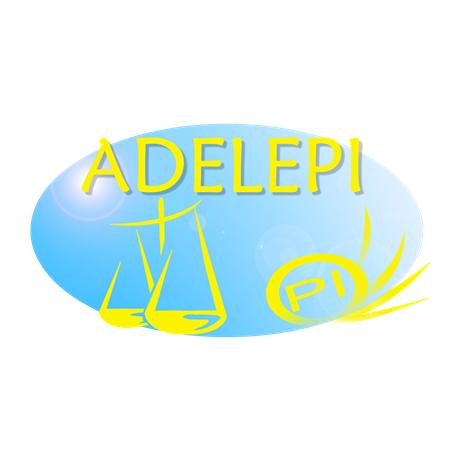 de l’Association Des Etudiants de Lille En Propriété Industrielle(ADELEPI)Je, soussigné(e)e, ………………………………………....…………………………., donne pouvoir à …………………………………………………………………………………pour me représenter lors de l’Assemblée Générale de l’ADELEPI du Jeudi 24 septembre 2015, et prendre part à tout vote ou décision en mon nom. Fait à …………………………Le……......……………………Signature précédée de la mention « Bon pour pouvoir ».Pouvoir à renvoyer à thimothee.fringans@adelepi.org, ainsi qu’à la personne à qui vous donnez pouvoir, avant le 20 septembre 2015.